Avis de recrutementAvis de recrutementAvis de recrutementAvis de recrutementAvis de recrutementAvis de recrutementAvis de recrutement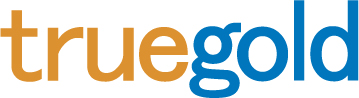 Pour étoffer son équipe, la société True Gold recherche des candidatures pour les postes suivants :Chef comptable à Ouagadougou/Ouahigouya Agent gestionnaire en Relation Communautaire/OuahigouyaAnimatrice en Relation Communautaire/OuahigouyaAgent de Sécurité/OuahigouyaAide comptable /OuagadougouVous définissez votre avenir. En tant qu’un de nos employés, vous n’êtes pas seulement quelqu’un qui travaille pour nous…vous êtes l’une des personnes qui contribuent à notre succès.Pour étoffer son équipe, la société True Gold recherche des candidatures pour les postes suivants :Chef comptable à Ouagadougou/Ouahigouya Agent gestionnaire en Relation Communautaire/OuahigouyaAnimatrice en Relation Communautaire/OuahigouyaAgent de Sécurité/OuahigouyaAide comptable /OuagadougouVous définissez votre avenir. En tant qu’un de nos employés, vous n’êtes pas seulement quelqu’un qui travaille pour nous…vous êtes l’une des personnes qui contribuent à notre succès.Pour étoffer son équipe, la société True Gold recherche des candidatures pour les postes suivants :Chef comptable à Ouagadougou/Ouahigouya Agent gestionnaire en Relation Communautaire/OuahigouyaAnimatrice en Relation Communautaire/OuahigouyaAgent de Sécurité/OuahigouyaAide comptable /OuagadougouVous définissez votre avenir. En tant qu’un de nos employés, vous n’êtes pas seulement quelqu’un qui travaille pour nous…vous êtes l’une des personnes qui contribuent à notre succès.Pour étoffer son équipe, la société True Gold recherche des candidatures pour les postes suivants :Chef comptable à Ouagadougou/Ouahigouya Agent gestionnaire en Relation Communautaire/OuahigouyaAnimatrice en Relation Communautaire/OuahigouyaAgent de Sécurité/OuahigouyaAide comptable /OuagadougouVous définissez votre avenir. En tant qu’un de nos employés, vous n’êtes pas seulement quelqu’un qui travaille pour nous…vous êtes l’une des personnes qui contribuent à notre succès.Pour étoffer son équipe, la société True Gold recherche des candidatures pour les postes suivants :Chef comptable à Ouagadougou/Ouahigouya Agent gestionnaire en Relation Communautaire/OuahigouyaAnimatrice en Relation Communautaire/OuahigouyaAgent de Sécurité/OuahigouyaAide comptable /OuagadougouVous définissez votre avenir. En tant qu’un de nos employés, vous n’êtes pas seulement quelqu’un qui travaille pour nous…vous êtes l’une des personnes qui contribuent à notre succès.Pour étoffer son équipe, la société True Gold recherche des candidatures pour les postes suivants :Chef comptable à Ouagadougou/Ouahigouya Agent gestionnaire en Relation Communautaire/OuahigouyaAnimatrice en Relation Communautaire/OuahigouyaAgent de Sécurité/OuahigouyaAide comptable /OuagadougouVous définissez votre avenir. En tant qu’un de nos employés, vous n’êtes pas seulement quelqu’un qui travaille pour nous…vous êtes l’une des personnes qui contribuent à notre succès.Pour étoffer son équipe, la société True Gold recherche des candidatures pour les postes suivants :Chef comptable à Ouagadougou/Ouahigouya Agent gestionnaire en Relation Communautaire/OuahigouyaAnimatrice en Relation Communautaire/OuahigouyaAgent de Sécurité/OuahigouyaAide comptable /OuagadougouVous définissez votre avenir. En tant qu’un de nos employés, vous n’êtes pas seulement quelqu’un qui travaille pour nous…vous êtes l’une des personnes qui contribuent à notre succès.Pour étoffer son équipe, la société True Gold recherche des candidatures pour les postes suivants :Chef comptable à Ouagadougou/Ouahigouya Agent gestionnaire en Relation Communautaire/OuahigouyaAnimatrice en Relation Communautaire/OuahigouyaAgent de Sécurité/OuahigouyaAide comptable /OuagadougouVous définissez votre avenir. En tant qu’un de nos employés, vous n’êtes pas seulement quelqu’un qui travaille pour nous…vous êtes l’une des personnes qui contribuent à notre succès.Pour étoffer son équipe, la société True Gold recherche des candidatures pour les postes suivants :Chef comptable à Ouagadougou/Ouahigouya Agent gestionnaire en Relation Communautaire/OuahigouyaAnimatrice en Relation Communautaire/OuahigouyaAgent de Sécurité/OuahigouyaAide comptable /OuagadougouVous définissez votre avenir. En tant qu’un de nos employés, vous n’êtes pas seulement quelqu’un qui travaille pour nous…vous êtes l’une des personnes qui contribuent à notre succès.Description des postesDescription des postesDescription des postesDescription des postesDescription des postesDescription des postesDescription des postesDescription des postesDescription des postesCaissier Comptable/Ouahigouya (TGM017)Caissier Comptable/Ouahigouya (TGM017)Agent de Sécurité/Ouagadougou (TGM018)Agent de Sécurité/Ouagadougou (TGM018)Chef Comptable Ouahigouya/Ouagadougou (TGM022/23)Chef Comptable Ouahigouya/Ouagadougou (TGM022/23)Agent gestionnaire en Relation Communautaire/Ouahigouya (TGM024)Agent gestionnaire en Relation Communautaire/Ouahigouya (TGM024)Animateur (rice) en Relation Communautaire/Ouahigouya (TGM025)Le titulaire du poste devra connaître la comptabilité générale et analytique, les règlementations, les procédures comptables. Spécifiquement il sera chargé:d’effectuer le codage et la saisie des données et l'archivage des documents comptablesde payer les avances et établir le solde des comptes des projets individuels ;d’organiser les données dans Excel et utiliser les donnéesde répondre rapidement aux demandes d’informations / rapportsde savoir faire du classement et de l’ archivageLe titulaire du poste devra connaître la comptabilité générale et analytique, les règlementations, les procédures comptables. Spécifiquement il sera chargé:d’effectuer le codage et la saisie des données et l'archivage des documents comptablesde payer les avances et établir le solde des comptes des projets individuels ;d’organiser les données dans Excel et utiliser les donnéesde répondre rapidement aux demandes d’informations / rapportsde savoir faire du classement et de l’ archivageLe titulaire du poste devra faire de la sensibilisation en matière de sécurité. Spécifiquement, l’Agent de Sécurité exécutera les tâches suivantes : Aider à gérer, organiser, diriger et contrôler l’ensemble des opérations quotidiennes du Département en charge de la sécurité.Préparer et soumettre les rapports Préparer et maintenir les procédures de sécurité en conformité avec la politique de sécurité de TGM.Former, instruire et superviser le personnel du département de la sécurité et du personnel embauché.Assurer la liaison avec les autorités locales et maintenir la stabilité des relations Protéger les biens et les personnes.Effectuer des tâches et des missions spéciales.Aider à contrôler les commandes et les achats dans le budget alloué à la sécurité.Mener des enquêtes régulières de sécurité et soumettre des recommandations.Le titulaire du poste devra faire de la sensibilisation en matière de sécurité. Spécifiquement, l’Agent de Sécurité exécutera les tâches suivantes : Aider à gérer, organiser, diriger et contrôler l’ensemble des opérations quotidiennes du Département en charge de la sécurité.Préparer et soumettre les rapports Préparer et maintenir les procédures de sécurité en conformité avec la politique de sécurité de TGM.Former, instruire et superviser le personnel du département de la sécurité et du personnel embauché.Assurer la liaison avec les autorités locales et maintenir la stabilité des relations Protéger les biens et les personnes.Effectuer des tâches et des missions spéciales.Aider à contrôler les commandes et les achats dans le budget alloué à la sécurité.Mener des enquêtes régulières de sécurité et soumettre des recommandations.Le titulaire du poste devra produire et superviser les états financiers de TGM et veiller à l’application des normes comptables. De façon spécifique, il aura les responsabilités suivantes : collecter, vérifier et analyser les données comptables de TGMmettre en place des tableaux de bord et contrôler la tenue de comptesétablir le bilan annuel et le compte de résultatétablir les déclarations fiscales et sociales  (TVA, retenues, IRF, CNSS)assurer le reporting a la directiongérer la facturation client et la comptabilité fournisseurgérer la trésorerie (caisses, mouvements des comptes bancaires….)gérer la comptabilité analytiqueencadrer les comptables dans la réalisation de leurs travaux.renseigner le Directeur Financier et Comptable.intervenir dans les autres services en cas de difficulté comptable.assister le Directeur Financier et Comptable dans les travaux comptables.finaliser sous la supervision du DFC le bilan annuel avec les commissaires aux comptes…Le titulaire du poste devra produire et superviser les états financiers de TGM et veiller à l’application des normes comptables. De façon spécifique, il aura les responsabilités suivantes : collecter, vérifier et analyser les données comptables de TGMmettre en place des tableaux de bord et contrôler la tenue de comptesétablir le bilan annuel et le compte de résultatétablir les déclarations fiscales et sociales  (TVA, retenues, IRF, CNSS)assurer le reporting a la directiongérer la facturation client et la comptabilité fournisseurgérer la trésorerie (caisses, mouvements des comptes bancaires….)gérer la comptabilité analytiqueencadrer les comptables dans la réalisation de leurs travaux.renseigner le Directeur Financier et Comptable.intervenir dans les autres services en cas de difficulté comptable.assister le Directeur Financier et Comptable dans les travaux comptables.finaliser sous la supervision du DFC le bilan annuel avec les commissaires aux comptes…Le titulaire du poste devra participer à la réalisation et au suivi des activités communautaires et du dialogue social de TGM. Spécifiquement, l’Agent Gestionnaire en RC  exécutera les tâches suivantes : préparer  les documentations techniques pour des activités de RCélaborer un plan de  travail mensuel et annuel et mettre à jour les plans et les budgets sur les activités de RCmettre en place des méthodes de mise en œuvre adaptées au contexte des initiatives TGMrenforcer la capacité des communautaires en matière de gestion et valorisation de l’espace… mettre en place et gérer un système de gestion des données et des informations produits par le département encourager l’expression des aspects positive et les défis aux niveaux des communautaires aider à l’identification et à la résolution des éventuels conflitsmobiliser les communautaires autour des activités communs Le titulaire du poste devra participer à la réalisation et au suivi des activités communautaires et du dialogue social de TGM. Spécifiquement, l’Agent Gestionnaire en RC  exécutera les tâches suivantes : préparer  les documentations techniques pour des activités de RCélaborer un plan de  travail mensuel et annuel et mettre à jour les plans et les budgets sur les activités de RCmettre en place des méthodes de mise en œuvre adaptées au contexte des initiatives TGMrenforcer la capacité des communautaires en matière de gestion et valorisation de l’espace… mettre en place et gérer un système de gestion des données et des informations produits par le département encourager l’expression des aspects positive et les défis aux niveaux des communautaires aider à l’identification et à la résolution des éventuels conflitsmobiliser les communautaires autour des activités communs Le titulaire du poste devra participer à la réalisation et au suivi des activités communautaires et du dialogue social de TGM. Spécifiquement, l’Agent Gestionnaire en RC  exécutera les tâches suivantes : mettre en place et gérer un système de gestion des données et des informations produits par le département assurer la collecte des données de production et de revenu agricole et les impacts. constituer et archiver une base de données préparer  les documentations techniques pour des activités de RCrenforcer la capacité des communautaires en matière de gestion et valorisation de l’espace… encourager l’expression des aspects positive et les défis aux niveaux des communautaires aider à l’identification et à la résolution des éventuels conflitsmobiliser les communautaires autour des activités communsProfil recherchéProfil recherchéProfil recherchéProfil recherchéProfil recherchéProfil recherchéProfil recherchéProfil recherchéProfil recherchéLe candidat devra être titulaire d’un  Bac +3 en Comptabilité, Finance, savoir s’intégrer dans une chaîne de décisions comptables savoir respecter les délais, être minutieux, précisavoir le sens de l'organisationêtre à l'aise dans une posture d’applicationobtenir la coopération des autres employésêtre prêt à apprendre les activités et des procédures de la sociétéavoir des aptitudes en Anglais est nécessaire. Avoir une expérience antérieure dans une mine serait un atout.Le candidat devra avoir 15 ans minimum dans l'armée ou la gendarmerie et avoir un grade minimum d'Adjudant. Il devra parler couramment le mooré et l’Anglaisavoir un permis de conduire Avoir des connaissances en informatique et dans la rédaction de rapports.Avoir une bonne connaissance dans la protection rapprochée des VIP, des enquêtes et de la sécurité des sites.Être disposé à voyager à l’intérieur du Burkina Faso et peut-être déménager à OuahigouyaLe candidat devra avoir 15 ans minimum dans l'armée ou la gendarmerie et avoir un grade minimum d'Adjudant. Il devra parler couramment le mooré et l’Anglaisavoir un permis de conduire Avoir des connaissances en informatique et dans la rédaction de rapports.Avoir une bonne connaissance dans la protection rapprochée des VIP, des enquêtes et de la sécurité des sites.Être disposé à voyager à l’intérieur du Burkina Faso et peut-être déménager à OuahigouyaLe candidat devra avoir un Masters spécialisé en comptabilité, contrôle, audit ou un Diplôme de comptabilité et de gestion et avoir au  moins 2 ans d’expérience en poste. Il devra aussi justifier d’une expérience de 03 ans minimum dans la gestion.avoir une maitrise des normes comptables SYSCOHADA, SAGE, Excel et des progiciels comptablesavoir une connaissance de la règlementation et de la fiscalité Burkinabéêtre organisé, rigoureux, polyvalent et apte à travailler sous pression.La maitrise de l’Anglais et une expérience dans le secteur minier seraient un atout.Le candidat devra avoir un Masters spécialisé en comptabilité, contrôle, audit ou un Diplôme de comptabilité et de gestion et avoir au  moins 2 ans d’expérience en poste. Il devra aussi justifier d’une expérience de 03 ans minimum dans la gestion.avoir une maitrise des normes comptables SYSCOHADA, SAGE, Excel et des progiciels comptablesavoir une connaissance de la règlementation et de la fiscalité Burkinabéêtre organisé, rigoureux, polyvalent et apte à travailler sous pression.La maitrise de l’Anglais et une expérience dans le secteur minier seraient un atout.Le candidat devra être titulaire d’un diplôme d’études supérieures (BAC+3) en développement rural, en sciences humaines ou en sciences sociales et justifier d’une expérience d’au moins 03 ans en  développement rural ou tout domaine relatif. avoir une connaissance du dialogue social, des techniques de communication être dynamique et apte à travailler sous pressionavoir une bonne capacité d’adaptationsens de l’écoute et de l’observationavoir une bonne capacité rédactionnelle avoir un permis de conduire Le candidat devra être titulaire d’un diplôme d’études supérieures (BAC+3) en développement rural, en sciences humaines ou en sciences sociales et justifier d’une expérience d’au moins 03 ans en  développement rural ou tout domaine relatif. avoir une connaissance du dialogue social, des techniques de communication être dynamique et apte à travailler sous pressionavoir une bonne capacité d’adaptationsens de l’écoute et de l’observationavoir une bonne capacité rédactionnelle avoir un permis de conduire Le candidat devra être titulaire d’un DUT (BAC+2) en développement rural, en sciences humaines ou en sciences sociales et justifier d’une expérience d’au moins 02 ans en  développement rural ou tout domaine relatif.avoir une connaissance du dialogue social, des techniques de communication avoir une connaissance en archivage, classement des dossiers et en gestion de base de donnéesêtre dynamique et apte à travailler sous pressionavoir une bonne capacité d’adaptationavoir une bonne capacité rédactionnelleavoir un permis de conduireLe candidat devra être titulaire d’un DUT (BAC+2) en développement rural, en sciences humaines ou en sciences sociales et justifier d’une expérience d’au moins 02 ans en  développement rural ou tout domaine relatif.avoir une connaissance du dialogue social, des techniques de communication avoir une connaissance en archivage, classement des dossiers et en gestion de base de donnéesêtre dynamique et apte à travailler sous pressionavoir une bonne capacité d’adaptationavoir une bonne capacité rédactionnelleavoir un permis de conduireDépôt des dossiers Dépôt des dossiers Dépôt des dossiers Dépôt des dossiers Dépôt des dossiers Dépôt des dossiers Dépôt des dossiers Dépôt des dossiers Dépôt des dossiers Pour le poste de Caissier -Comptable veuillez adresser votre dossier de candidature àtgmrecrutement3@outlook.comPour le poste d’Agent de Sécurité veuillez adresser votre dossier de candidature àtgmrecrutement1@outlook.comPour le poste d’Agent de Sécurité veuillez adresser votre dossier de candidature àtgmrecrutement1@outlook.comPour le poste de  Chef Comptable veuillez adresser votre dossier de candidature à tgmrecrutement@outlook.comPour le poste de  Chef Comptable veuillez adresser votre dossier de candidature à tgmrecrutement@outlook.comPour le poste d’Agent gestionnaire en Relation Communautaire, veuillez adresser votre dossier de candidature à tgmrecrutementdrh@outlook.comPour le poste d’Agent gestionnaire en Relation Communautaire, veuillez adresser votre dossier de candidature à tgmrecrutementdrh@outlook.comPour le poste d’Animateur/trice en Relation Communautaire veuillez adresser votre dossier de candidature à tgmrecrutement2@outlook.frPour le poste d’Animateur/trice en Relation Communautaire veuillez adresser votre dossier de candidature à tgmrecrutement2@outlook.frLes candidats intéressés sont invités à soumettre une lettre de motivation incluant leurs attentes salariales et leur présent / dernier salaire ainsi que leur curriculum vitae par le email mentionné ci-haut au plus tard le 09 mars 2014 à 17h00. Aucune candidature papier ne sera acceptée pour ces postes. Seuls les candidats retenus seront contactés.Les candidats intéressés sont invités à soumettre une lettre de motivation incluant leurs attentes salariales et leur présent / dernier salaire ainsi que leur curriculum vitae par le email mentionné ci-haut au plus tard le 09 mars 2014 à 17h00. Aucune candidature papier ne sera acceptée pour ces postes. Seuls les candidats retenus seront contactés.Les candidats intéressés sont invités à soumettre une lettre de motivation incluant leurs attentes salariales et leur présent / dernier salaire ainsi que leur curriculum vitae par le email mentionné ci-haut au plus tard le 09 mars 2014 à 17h00. Aucune candidature papier ne sera acceptée pour ces postes. Seuls les candidats retenus seront contactés.Les candidats intéressés sont invités à soumettre une lettre de motivation incluant leurs attentes salariales et leur présent / dernier salaire ainsi que leur curriculum vitae par le email mentionné ci-haut au plus tard le 09 mars 2014 à 17h00. Aucune candidature papier ne sera acceptée pour ces postes. Seuls les candidats retenus seront contactés.Les candidats intéressés sont invités à soumettre une lettre de motivation incluant leurs attentes salariales et leur présent / dernier salaire ainsi que leur curriculum vitae par le email mentionné ci-haut au plus tard le 09 mars 2014 à 17h00. Aucune candidature papier ne sera acceptée pour ces postes. Seuls les candidats retenus seront contactés.Les candidats intéressés sont invités à soumettre une lettre de motivation incluant leurs attentes salariales et leur présent / dernier salaire ainsi que leur curriculum vitae par le email mentionné ci-haut au plus tard le 09 mars 2014 à 17h00. Aucune candidature papier ne sera acceptée pour ces postes. Seuls les candidats retenus seront contactés.Les candidats intéressés sont invités à soumettre une lettre de motivation incluant leurs attentes salariales et leur présent / dernier salaire ainsi que leur curriculum vitae par le email mentionné ci-haut au plus tard le 09 mars 2014 à 17h00. Aucune candidature papier ne sera acceptée pour ces postes. Seuls les candidats retenus seront contactés.Les candidats intéressés sont invités à soumettre une lettre de motivation incluant leurs attentes salariales et leur présent / dernier salaire ainsi que leur curriculum vitae par le email mentionné ci-haut au plus tard le 09 mars 2014 à 17h00. Aucune candidature papier ne sera acceptée pour ces postes. Seuls les candidats retenus seront contactés.Les candidats intéressés sont invités à soumettre une lettre de motivation incluant leurs attentes salariales et leur présent / dernier salaire ainsi que leur curriculum vitae par le email mentionné ci-haut au plus tard le 09 mars 2014 à 17h00. Aucune candidature papier ne sera acceptée pour ces postes. Seuls les candidats retenus seront contactés.Au sujet de True Gold Au sujet de True Gold Au sujet de True Gold Au sujet de True Gold Au sujet de True Gold Au sujet de True Gold Au sujet de True Gold Au sujet de True Gold Au sujet de True Gold True Gold Mining Inc., c'est là où l'or prend vie. Nous sommes une société Canadienne engagée à accroître à succès l’exploration minière, le développement et la production, en nous focalisant sur des projets à faibles coûts, à faibles risques techniques et économiquement solides.True Gold Mining Inc., c'est là où l'or prend vie. Nous sommes une société Canadienne engagée à accroître à succès l’exploration minière, le développement et la production, en nous focalisant sur des projets à faibles coûts, à faibles risques techniques et économiquement solides.True Gold Mining Inc., c'est là où l'or prend vie. Nous sommes une société Canadienne engagée à accroître à succès l’exploration minière, le développement et la production, en nous focalisant sur des projets à faibles coûts, à faibles risques techniques et économiquement solides.True Gold Mining Inc., c'est là où l'or prend vie. Nous sommes une société Canadienne engagée à accroître à succès l’exploration minière, le développement et la production, en nous focalisant sur des projets à faibles coûts, à faibles risques techniques et économiquement solides.True Gold Mining Inc., c'est là où l'or prend vie. Nous sommes une société Canadienne engagée à accroître à succès l’exploration minière, le développement et la production, en nous focalisant sur des projets à faibles coûts, à faibles risques techniques et économiquement solides.True Gold Mining Inc., c'est là où l'or prend vie. Nous sommes une société Canadienne engagée à accroître à succès l’exploration minière, le développement et la production, en nous focalisant sur des projets à faibles coûts, à faibles risques techniques et économiquement solides.True Gold Mining Inc., c'est là où l'or prend vie. Nous sommes une société Canadienne engagée à accroître à succès l’exploration minière, le développement et la production, en nous focalisant sur des projets à faibles coûts, à faibles risques techniques et économiquement solides.True Gold Mining Inc., c'est là où l'or prend vie. Nous sommes une société Canadienne engagée à accroître à succès l’exploration minière, le développement et la production, en nous focalisant sur des projets à faibles coûts, à faibles risques techniques et économiquement solides.True Gold Mining Inc., c'est là où l'or prend vie. Nous sommes une société Canadienne engagée à accroître à succès l’exploration minière, le développement et la production, en nous focalisant sur des projets à faibles coûts, à faibles risques techniques et économiquement solides.